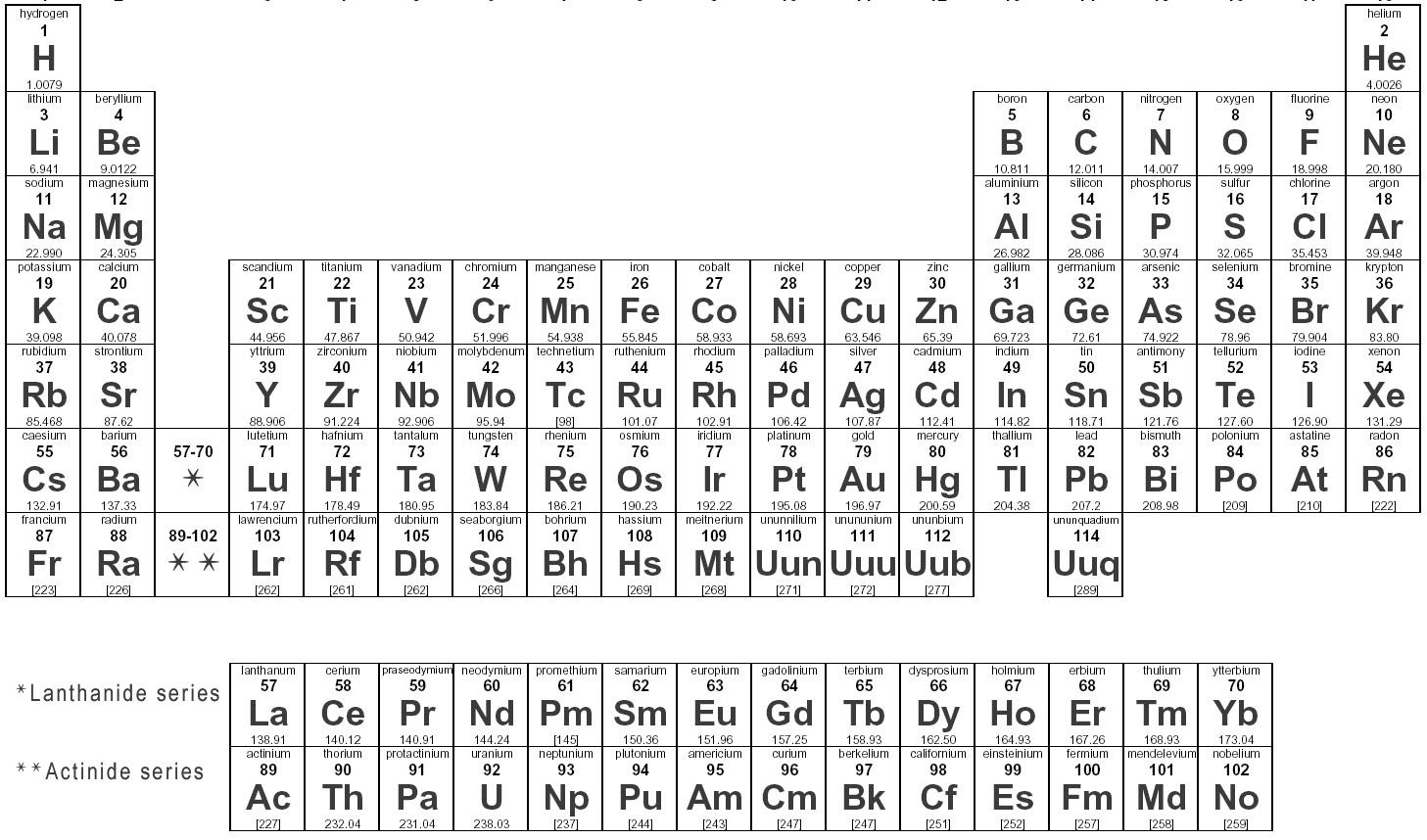 Chapter One VocabularyChapter One VocabularyChapter One VocabularyWordDefinitionPageFission裂变n2Isotope同位素（详见PPT 32）n5Isotone同中子异位素（详见PPT 32）n5Isobar同量异位素（详见PPT 32）n5Organelle细胞器n6Tissue组织n6Tissue棉纸，薄纸n17Biosphere生物圈n6Geopolitics地缘政治学n7Unleash释放v9Unanimous一致的，无异议的adj10Democritus德谟克利特（人名，古希腊哲学家）n12Proportional成正比的adj14Plum梅子n16Embed镶嵌v16Discretely离散的adj18Cathode阴极n20Silhouette阴影，轮廓n21Uranium铀n22Radium镭n22Polonium钋n22Disintegration分解n25Enunciate阐释，说明v25Deuterium氘n25Synthesis合成n25Cyclotron回旋加速器n26Transuranium超铀元素n26Coincidence method符合方法27Scatter散射v27Recoilless无反冲的adj27Yield产生v45Plural复数n  adj52SolidisSolidus的复数，斜线n53Prefix前缀n53Numerator分子n53Vowel元音n54Hyphen连字符n54Adjacent相邻的adj54Triplet三位，三个n54Supplementary补充的adj55Flux流量，通量n57joule焦耳n62calorie卡路里n62mole摩尔n62Solution溶液n64Bombardment轰击n64Subatomic亚原子的adj64Swift快速的adj65Lithium锂n66Smash粉碎v66Endothermic吸热的adj68Exothermic放热的adj68Spontaneous自发的adj76Mutual相互的，共同的adj87Transactinide超锕元素n92Sodium钠n93Hypertension高血压n93Radioimmunoassay放射免疫检定法n93Astatine砹n94Neptunium镎n95Plutonium钚n95Americium镅n95Curium锔n95Berkelium锫n95Californium锎n95Einsteinium锿n95Fermium镄n95Mendelevium钔n95Nobelium锘n95Lawrencium铹n95Analogous相似的adj96Spectra能谱，光谱n98